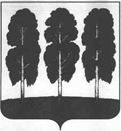 АДМИНИСТРАЦИЯ БЕРЕЗОВСКОГО РАЙОНАХАНТЫ-МАНСИЙСКОГО АВТОНОМНОГО ОКРУГА – ЮГРЫРАСПОРЯЖЕНИЕот 23.11.2023                                                    	№ 891-рпгт. БерезовоО внесении изменения в распоряжение администрации Березовского района № 235-р от 04.04.2019 «О признании жилогодома № 3 по ул. Аэропорт в пгт. Березово аварийным и подлежащим сносу»В целях приведения муниципального правового акта администрации Березовского района в соответствие с действующим законодательством:Абзац второй пункта 1 распоряжения администрации Березовского района № 235-р от 04.04.2019 «О признании жилого дома № 3 по ул. Аэропорт в                      пгт. Березово аварийным и подлежащим сносу» изложить в следующей редакции:«- Расселение жителей из указанного дома осуществить в соответствии с муниципальной программой «Развитие жилищной сферы в Березовском районе», утвержденной постановлением администрации Березовского района от 28.12.2021 № 1581, в срок до 31.12.2024.».Настоящее распоряжение вступает в силу после его подписания.Глава района                                                                                              П.В. Артеев